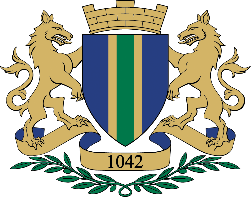   Crna Gora                            Adresa: Bulevar revolucije  br. 1   Opština Bar                         Bar, Crna Gora                                                tel:  +382 30 301 427   	          			fax: +382 30 301 428	                                   	  email: skupstina.opstine@bar.me                                                                             www.bar.me                                                                                                            Skupština opštineNa osnovu člana 43 stav 1 tačka 21 Statuta opštine Bar („Sl.list CG-opštiinski propisi“, broj 37/18) i člana 9 Odluke o obrazovanju radnih tijela („Sl.list RCG-opštinski propisi“, broj 41/06), Skupština opštine Bar na sjednici održanoj 10.06.2021. godine donijela jeO D L U K U o imenovanju Savjeta za davanje prijedloga naziva naselja, ulica i trgovaČlan 1Imenuje se Savjet za davanje prijedloga naziva naselja, ulica i trgova, u sastavu: Branka Nikezić, predsjednik Srđan Perkolić, član Ljubomir Vukoslavčević, član Dragan Vojvodić, član Željko Milović, član  (iz reda naučnih i stručnih radnika)________________________________________________Član 2Ova Odluka stupa na snagu danom donošenja i biće objavljena u „Sl.listu CG-opštinski propisi“.Broj: 030-016/21-251Bar, 10.06.2021. godineSKUPŠTINA OPŠTINE BAR									  	PREDSJEDNICA	                                                                                                           mr Milena Božović  Crna Gora                            Adresa: Bulevar revolucije  br. 1   Opština Bar                         Bar, Crna Gora                                                tel:  +382 30 301 427   	          			fax: +382 30 301 428	                                   	  email: skupstina.opstine@bar.me                                                                             www.bar.me                                                                                                            Skupština opštineNa osnovu člana 43 stav 1 tačka 21 Statuta opštine Bar („Sl.list CG-opštiinski propisi“, broj 37/18) i člana 9 Odluke o obrazovanju radnih tijela („Sl.list RCG-opštinski propisi“, broj 41/06), Skupština opštine Bar na sjednici održanoj 10.06.2021. godine donijela jeO D L U K U o imenovanju Savjeta za zaštitu životne sredineČlan 1Imenuje se Savjet za zaštitu životne sredine, u sastavu:dr Jovan Ivović, predsjednik Zilha Kojić, član Milena Đonović, članRajko Joličić, član (predstavnik nevladine organizacije) ____________________Član 2Ova Odluka stupa na snagu danom donošenja i biće objavljena u „Sl.listu CG-opštinski propisi“.Broj: 030-016/21-252Bar, 10.06.2021. godineSKUPŠTINA OPŠTINE BAR									  	PREDSJEDNICA									            mr Milena Božović  Crna Gora                            Adresa: Bulevar revolucije  br. 1   Opština Bar                         Bar, Crna Gora                                                tel:  +382 30 301 427   	          			fax: +382 30 301 428	                                   	  email: skupstina.opstine@bar.me                                                                             www.bar.me                                                                                                            Skupština opštineNa osnovu člana 43 stav 1 tačka 21 Statuta opštine Bar („Sl.list CG-opštiinski propisi“, broj 37/18) i člana 9 Odluke o obrazovanju radnih tijela („Sl.list RCG-opštinski propisi“, broj 41/06), Skupština opštine Bar na sjednici održanoj 10.06.2021. godine donijela jeO D L U K U o imenovanju Savjeta za predstavke i pritužbeČlan 1Imenuje se Savjet za predstavke i pritužbe, u sastavu:Nikica Purlija, predsjednik Zilha Kojić, član Omer Vukić, član Stefan Šušter, članMunib Ličina, član.Član 2Ova Odluka stupa na snagu danom donošenja i biće objavljena u „Sl.listu CG-opštinski propisi“.Broj: 030-016/21-253Bar, 10.06.2021. godineSKUPŠTINA OPŠTINE BAR									  	PREDSJEDNICA									            mr Milena Božović  Crna Gora                            Adresa: Bulevar revolucije  br. 1   Opština Bar                         Bar, Crna Gora                                                tel:  +382 30 301 427   	          			fax: +382 30 301 428	                                   	  email: skupstina.opstine@bar.me                                                                             www.bar.me                                                                                                            Skupština opštine	Na osnovu člana 43 stav 1 tačka 21 Statuta opštine Bar („Sl.list CG-opštiinski propisi“, broj 37/18) i člana 9 Odluke o obrazovanju radnih tijela („Sl.list RCG-opštinski propisi“, broj 41/06), Skupština opštine Bar na sjednici održanoj 10.06.2021. godine donijela jeO D L U K U o imenovanju Savjeta za rodnu ravnopravnostČlan 1Imenuje se Savjet za rodnu ravnopravnost, u sastavu:dr Vesna Đokvučić, predsjednik Milena Đonović, član mr Milena Božović, član Aleksandra Glavanović, članGina Masoničić, član (predstavnik nevladine organizacije)Član 2Ova Odluka stupa na snagu danom donošenja i biće objavljena u „Sl.listu CG-opštinski propisi“.Broj: 030-016/21-254Bar, 10.06.2021. godineSKUPŠTINA OPŠTINE BAR									  	PREDSJEDNICA										            mr Milena Božović  Crna Gora                            Adresa: Bulevar revolucije  br. 1   Opština Bar                         Bar, Crna Gora                                                tel:  +382 30 301 427   	          			fax: +382 30 301 428	                                   	  email: skupstina.opstine@bar.me                                                                             www.bar.me                                                                                                            Skupština opštineNa osnovu člana 43 stav 1 tačka 21 Statuta opštine Bar („Sl.list CG-opštiinski propisi“, broj 37/18) i člana 9 Odluke o obrazovanju radnih tijela („Sl.list RCG-opštinski propisi“, broj 41/06), Skupština opštine Bar na sjednici održanoj 10.06.2021. godine donijela jeO D L U K U o imenovanju Savjeta za poboljšanje položaja invalidnih i hendikepiranih licaČlan 1Imenuje se Savjet za poboljšanje položaja invalidnih i hendikepiranih lica, u sastavu:dr Miroslav Knežević, predsjednik Amir Arabelović, član Savo Pavlović, člandr Svetlana Vučetić, članSlavko Vučićević, član (predstavnik nevladine organizacije)Član 2Ova Odluka stupa na snagu danom donošenja i biće objavljena u „Sl.listu CG-opštinski propisi“.Broj: 030-016/21-255Bar, 10.06.2021. godineSKUPŠTINA OPŠTINE BAR									  	PREDSJEDNICA									         mr Milena Božović s.r.